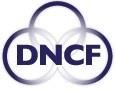 FULLMAKT ÅRSMØTE DNCF7. juni 2021Jeg gir med dette (skriv inn navnet til den du gir din fullmakt til her), fullmakt til å stemme på mine vegne ved overnevnte årsmøte __________________      __________ Sted                               Dato Din signatur og Navn i blokkbokstaver For at fullmakten skal kunne benyttes på årsmøte, må den signeres, scannes og sendes til styrets innstilte møteleder: Cathrine Lie Strand cathrine.lie.strand@hotmail.com Frist for innsending av fullmakt er satt til samme som påmeldingsfrist for deltagelse på årsmøtet 06.06.2021, kl. 23.59 (Grunnen til innsending og tidsfrist er at det er eneste måte årsmøte kan få telt opp stemmer gitt ved fullmakt. Dette med bakgrunn i at ekstraordinært årsmøte og avstemningen skal foregå via nett.  